I.S.G.A. Boy Premier National Championships 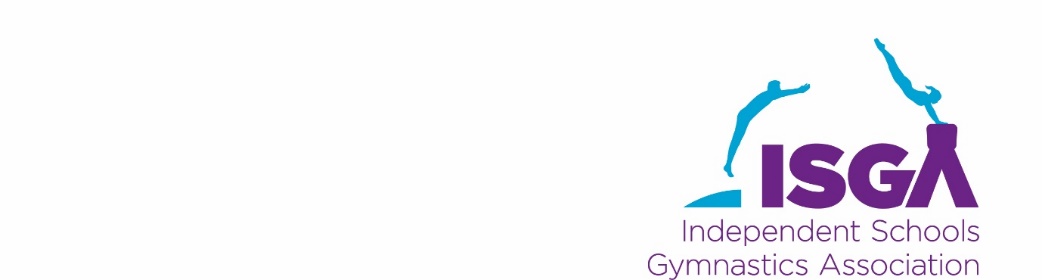 4-piece 2024  	2nd March 2024At Haberdashers’ Boys School, Elstree.Results – UNDER 9UNDER 9 - Individual Total PositionsNo. Competitor NameIndiv totalIndiv totalIndiv totalTeamTeamTeamSt Faith’sSt Faith’sSt Faith’sSVVVSFVFScorePosPosScorePosPos301Teddy Thompson8.008.900.000.0016.9014302Oscar Hanglin0.008.805.506.0020.3013303Max Hanglin8.100.006.407.5022.0012304Thomas Mageean8.208.907.508.2032.802305Teddy Cuthbert7.608.907.507.6031.604=306Samuel Gaffney-Gelvez8.409.508.308.9035.101Total of top 432.7036.2029.7032.20130.801No. Competitor NameIndiv totalIndiv totalIndiv totalTeamTeamTeamSt George’s, WeybridgeSt George’s, WeybridgeSt George’s, WeybridgeSVVVSFVFScorePosPosScorePosPos307Tommy Gordon7.900.005.200.0013.1018308Danny Barrand8.008.706.207.4030.309=309Joe Weeks7.808.606.107.8030.309=310Charlie Watts8.408.606.906.8030.707311Ted Phillips8.008.707.007.9031.604=312Lenny Elliott0.008.800.007.1015.9016Total of top 432.3034.8026.2030.20123.503No. Competitor NameIndiv totalIndiv totalIndiv totalTeamTeamTeamDaveniesDaveniesDaveniesSVVVSFVFScorePosPosScorePosPos313Jack Szawarski 7.608.306.907.3030.1011313314Ethan Pratsides 8.008.607.006.9030.508314315Rex Keating 8.208.507.308.5032.503315316Clement Erskine 7.808.606.807.7030.906316317Joe Chesney0.000.006.607.0013.6017317318Daniel Batten7.408.800.000.0016.2015318Total of top 431.6034.5028.0030.50124.62NoNoNameNameSchoolSchool ScorePositionPositionPositionPosition306306Samuel Gaffney-GelvezSamuel Gaffney-GelvezSt Faith'sSt Faith's35.1035.1035.101304304Thomas MageeanThomas MageeanSt Faith'sSt Faith's32.8032.8032.802315315Rex Keating Rex Keating DaveniesDavenies32.5032.5032.503305305Teddy CuthbertTeddy CuthbertSt Faith'sSt Faith's31.6031.6031.604=311311Ted PhillipsTed PhillipsSt George's, WeybridgeSt George's, Weybridge31.6031.6031.604=316316Clement Erskine Clement Erskine DaveniesDavenies30.9030.9030.906310310Charlie WattsCharlie WattsSt George's, WeybridgeSt George's, Weybridge30.7030.7030.707314314Ethan Pratsides Ethan Pratsides DaveniesDavenies30.5030.5030.508309309Joe WeeksJoe WeeksSt George's, WeybridgeSt George's, Weybridge30.3030.3030.309=308308Danny BarrandDanny BarrandSt George's, WeybridgeSt George's, Weybridge30.3030.3030.309=313313Jack Szawarski Jack Szawarski DaveniesDavenies30.1030.1030.1011303303Max HanglinMax HanglinSt Faith'sSt Faith's22.0022.0022.0012302302Oscar HanglinOscar HanglinSt Faith'sSt Faith's20.3020.3020.3013301301Teddy ThompsonTeddy ThompsonSt Faith'sSt Faith's16.9016.9016.9014318318Daniel BattenDaniel BattenDaveniesDavenies16.2016.2016.2015312312Lenny ElliottLenny ElliottSt George's, WeybridgeSt George's, Weybridge15.9015.9015.9016317317Joe ChesneyJoe ChesneyDaveniesDavenies13.6013.6013.6017307307Tommy GordonTommy GordonSt George's, WeybridgeSt George's, Weybridge13.1013.1013.1018UNDER 9 Team PositionsUNDER 9 Team PositionsUNDER 9 Team PositionsUNDER 9 Team PositionsUNDER 9 Team Positions  School   ScorePositionPositionPosition